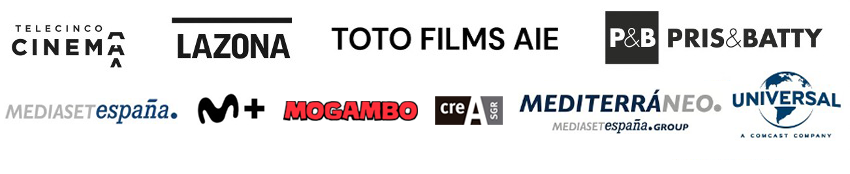 OCHO APELLIDOS MARROQUÍS SUPERA LOS 1,5 MILLONES DE ESPECTADORES Y CONSOLIDA A LA FRANQUICIA COMO LA MÁS EXITOSA DEL CINE ESPAÑOL CON MÁS DE 100 MILLONES DE EUROS DE RECAUDACIÓNLa saga Ocho apellidos acumula 102.656.430 euros en taquilla tras los estrenos en cines de Ocho Apellidos Vascos, Ocho Apellidos Catalanes y Ocho Apellidos Marroquís.LINK AL TRAILER: https://b.link/OchoApellidosMarroquis_TrailerOficialMadrid, 9 de enero de 2024.- En su sexta semana en cartelera, OCHO APELLIDOS MARROQUÍS sigue llevando espectadores a las salas de cine y ya son 1.501.819 las personas que han visto la nueva entrega de la saga en la gran pantalla. La cinta, dirigida por Álvaro Fernández Armero, acumula una recaudación total de 10.288.217 euros y continúa su exhibición exclusiva en 312 cines.Además, con los últimos datos de recaudación la franquicia Ocho apellidos acumula 102.656.430 euros y se consagra como la saga más exitosa de la historia del cine español, de la que también forman parte Ocho Apellidos Vascos y Ocho Apellidos Catalanes.OCHO APELLIDOS MARROQUÍS es una producción de Telecinco Cinema, LAZONA, Pris&Batty y Toto Films AIE, con la participación de Mediaset España, Movistar Plus+, Mogambo y Mediterráneo Mediaset España Group y la financiación del ICAA y CREA. Distribuye en cines Universal Pictures International Spain.SinopsisCarmen (Elena Irureta) quiere cumplir la última voluntad de José María, su marido y patriarca de la familia: recuperar el ‘Sardinete’, el primer pesquero de su flota, que se encuentra anclado en un puerto marroquí. En su viaje de Cantabria a Marruecos, la acompañarán su hija Begoña (Michelle Jenner) y el ‘ex’ de esta, Guillermo (Julián López), desesperado por recuperar su amor. Entre choques culturales descubrirán además el gran secreto de José María: Hamida (María Ramos), su otra hija.Materiales de la película disponibles en www.upimedia.com Contactos de prensa:REVOLUTIONARYAinhoa Pernaute – ainhoa@revolutionary.esSandra Ejarque – sandra@revolutionary.esCOMUNICACIÓN MEDIASET ESPAÑA/TELECINCO CINEMAEstefanía Gómez – esgomez@mediaset.es David Alegrete - dalegrete@mediaset.es UNIVERSAL PICTURES INTERNATIONAL SPAINRocío Ester – rocio.ester@nbcuni.com Carlota Nieves – carlota.nieves@nbcuni.com 